GMINA RAKÓWul. Ogrodowa 1, 26-035 Rakówtel. 41/35 35 018/ fax 41/35 35 018 wew. 11e-mail: urzad@rakow.plNIP 657-25-24-517        REGON 291010642ZAPROSZENIE DO SKŁADANIA OFERTdla postępowania prowadzonego bez zastosowania ustawy z dnia 11 września 2019 r. Prawo zamówień publicznych (t. j. Dz. U. 2019, poz. 2019 ze zm.),,Zakup materiałów dezynfekcyjnych i środków ochrony osobistej”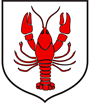 Zadanie realizowane w ramach projektu pn. „Usługi indywidualnego transportu door-to-door
oraz poprawa dostępności architektonicznej wielorodzinnych budynków mieszkalnych”,
Oś Priorytetowa II. Efektywne polityki publiczne dla rynku pracy, gospodarki i edukacji,
Działanie 2.8 Rozwój usług społecznych świadczonych w środowisku lokalnym Programu Operacyjnego Wiedza Edukacja Rozwój 2014-2020ZAMAWIAJĄCYGmina Rakówul. Ogrodowa 1, 26-035 Rakówtelefon: 41/35 35 018/ fax: 41/35 35 018 wew. 11e-mail: urzad@rakow.pladres strony internetowej: www. rakow.pl, bip.rakow.plgodziny urzędowania: od 7:30 do 15:00PRZEDMIOT ZAMÓWIENIAPrzedmiotem zamówienia jest zakup materiałów dezynfekcyjnych oraz środków ochrony osobistej
w ramach realizowanych działań z wniosku pn. „Przeciwdziałanie wykluczeniu komunikacyjnemu wśród osób z  utrudnioną mobilnością w Gminie Raków” w okresie od dnia podpisania umowy do 31.12.2021r.:Podstawowe dane techniczne przedmiotu zamówieniaDodatkowe wymagania:Oferowany towar musi być fabrycznie nowy, wolny od wad, nieuszkodzony, nieobciążony prawami osób trzecich oraz należnościami na rzecz Skarbu Państwa lub innych podmiotów
z tytułu ich sprowadzania na polski obszar celny.Wykonawca dostarczy towar do siedziby przez Zamawiającego: Urząd Gminy w Rakowie,
ul. Ogrodowa 1, 26 – 035 Raków.Dostawa towaru nastąpi jednorazowo w 9 kompletach, każdy komplet zawierał będzie: (rękawice jednorazowe nitrylowe – 300 szt. „M” i 200 szt. „L”; maska chirurgiczna jednorazowego użytku – 650 szt.; płyn/żel do higienicznej dezynfekcji rąk 250 ml – 11 szt.). Dostawa nastąpi w ciągu 10 dni po podpisaniu umowy.Dostawa towaru nastąpi na koszt własny Wykonawcy, w oryginalnych opakowaniach producenta zawierających opis zawartości, w taki sposób, aby nie doszło do przypadkowego uszkodzenia towaru.OFERTA CZĘŚCIOWA I WARIANTOWAZamawiający nie dopuszcza możliwości składania ofert częściowych i wariantowych.INFORMACJA O PRZEWIDYWANYCH ZAMÓWIENIACH UZUPEŁNIAJĄCYCHZamawiający nie przewiduje zamówień uzupełniających. TERMIN REALIZACJI PRZEDMIOTU ZAMÓWIENIATermin realizacji zamówienia – dostawa w ciągu 10 dni od dnia podpisania umowy.DOKUMENTY JAKIE MAJĄ DOSTARCZYĆ WYKONAWCYWypełniony i podpisany druk „Formularza oferty” wraz z Oświadczeniem stanowiący Załącznik Nr 1 do zaproszeniaaktualny odpis z właściwego rejestru przedsiębiorcówdokumenty potwierdzające minimalne parametry i standardy bezpieczeństwa przedmiotu zamówienia.OSOBA UPRAWNIONA DO KONTAKTUKarol Taborski – tel. 41/35 35 018, e-mail: urzad@rakow.pl TERMIN ZWIĄZANIA Z OFERTĄOkres związania ofertą wynosi 30 dni.OPIS SPOSOBU PRZYGOTOWANIA OFERTYOfertę składa się pod rygorem nieważności, w formie dokumentu elektronicznego, na załączonym formularzu, w języku polskim, w formie zapewniającej czytelność jej treści.Oferta musi być podpisana kwalifikowanym podpisem elektronicznym przez osoby upoważnione do podpisania oferty.Wszystkie załączone do oferty dokumenty powinny być opatrzone kwalifikowanym podpisem elektronicznym przez osoby upoważnione.Wszystkie miejsca w ofercie, w których wykonawca naniósł poprawki lub zmiany wpisanej przez siebie treści muszą być parafowane przez osobę upoważnioną. Do oferty należy dołączyć dokumenty potwierdzające spełnienie przez oferowane produkty minimalnych parametrów i standardów bezpieczeństwa określonych w pkt 2 zaproszenia takie jak np. certyfikaty pozwolenia deklaracje zgodności. Oferty do których nie dołączono tych dokumentów lub z dołączonych dokumentów nie wynika iż spełniają one minimalne parametry i standardy bezpieczeństwa zostaną odrzucone. FORMA PRZEKAZANIA DOKUMENTÓWZamawiający kontaktował się będzie z wykonawcami za pośrednictwem poczty elektronicznej.Zamawiający dopuszcza formę pisemną korespondencji. Za datę powzięcia wiadomości uważa się dzień, w którym strony postępowania potwierdziły odbiór poczty elektronicznej bądź otrzymały korespondencję droga pisemną.MIEJSCE ORAZ TERMIN SKŁADANIA I OTWARCIA OFERTOfertę należy złożyć drogą elektroniczną za pośrednictwem wiadomości e-mail na adres urzad@rakow.pl do dnia 16 sierpnia 2021  roku do godziny 14:00. Oferty otrzymane przez Zamawiającego po tym terminie nie będą uwzględnianie podczas wyboru najkorzystniejszej oferty.W toku badania i oceny ofert Zamawiający może żądać od oferentów wyjaśnień dotyczących treści złożonych ofert.Zamawiający może unieważnić postępowanie jeżeli kwota najkorzystniejszej oferty przewyższy kwotę, którą Zamawiający może przeznaczyć na realizację przedmiotu zamówienia lub realizacja zamówienia nie leży w interesie publicznym.Zamawiający może zamknąć postępowanie bez wybrania żadnej oferty, bez podania przyczyny.  Zamawiający zastrzega sobie prawo zakończenia postępowania bez zawarcia umowy na każdym jego etapie.Jeżeli Wykonawca, którego oferta została wybrana uchyla się od zawarcia umowy, Zamawiający może wybrać ofertę najkorzystniejszą spośród pozostałych ofert, chyba, że zachodzą przesłanki unieważnienia postępowania.OZNAKOWANIE OFERTOfertę należy przesłać droga mailową na adres urzad@rakow.pl w tytule wiadomości wpisującOFERTA CENOWA NA Zakup materiałów dezynfekcyjnych i środków ochrony osobistej Nie otwierać przed 16 sierpnia  2021 r. godz. 14.00KRYTERIA OCENY OFERTZamawiający dokona oceny ważnych ofert na podstawie następujących kryteriów: cena -100%.Informacja o wyborze oferty najkorzystniejszej zostanie zamieszczona na stronie BIP Zamawiającego.UMOWAProjekt umowy stanowi Załącznik  do niniejszej specyfikacjiPodpisanie umowy nastąpi w terminie nie dłuższym niż 3 dni od wezwania i miejscu wyznaczonym przez Zamawiającego.Zatwierdzam:/-/ Damian SzpakWójt Gminy Raków (Kierownik Zamawiającego)Klauzula informacyjnaZgodnie z art. 13 ust. 1 i ust. 2 Rozporządzenia Parlamentu Europejskiego i Rady (UE) 2016/679 z dnia 27 kwietnia 2016 r. w sprawie ochrony osób fizycznych w związku 
z przetwarzaniem danych osobowych i w sprawie swobodnego przepływu takich danych oraz uchylenia dyrektywy 95/46/WE (ogólne rozporządzenie o ochronie danych) ogólnego rozporządzenia o ochronie danych osobowych z dnia 27 kwietnia 2016 r. informujemy, iż:Administratorem Pani/Pana danych osobowych jest Gmina Raków, ul. Ogrodowa 1, 
26-035 Raków.W sprawach z zakresu ochrony danych osobowych mogą Państwo kontaktować się z Inspektorem Ochrony Danych pod adresem e-mail: iodo@marwikpoland.pl.Dane osobowe będą przetwarzane w celu realizacji obowiązków prawnych ciążących na Administratorze, w celu realizacji usługi transportowej DOOR-TO-DOOR.Dane osobowe będą przetwarzane przez okres niezbędny do realizacji ww. celu z uwzględnieniem okresów przechowywania określonych w przepisach odrębnych, w tym przepisów archiwalnych. Podstawą prawną przetwarzania danych jest art. 6 ust. 1 lit. c) ww. Rozporządzenia. Odbiorcami danych będą podmioty, które na podstawie zawartych umów przetwarzają dane osobowe w imieniu Administratora oraz Państwowy Fundusz Rehabilitacji Osób Niepełnosprawnych, al. Jana Pawła II 13, Warszawa w celu udokumentowania realizacji Umowy.Dane osobowe nie będą przekazywane do państwa trzeciego lub organizacji międzynarodowej.Osoba, której dane dotyczą ma prawo do: - dostępu do treści swoich danych oraz możliwości ich poprawiania, sprostowania, ograniczenia przetwarzania, a także - w przypadkach przewidzianych prawem - prawo do usunięcia danych i prawo do wniesienia sprzeciwu wobec przetwarzania Państwa danych;- wniesienia skargi do organu nadzorczego w przypadku gdy przetwarzanie danych odbywa się
 z naruszeniem przepisów powyższego rozporządzenia tj. Prezesa Urzędu Ochrony Danych Osobowych, ul. Stawki 2, 00-193 Warszawa.Ponadto informujemy, iż w związku z przetwarzaniem Pani/Pana danych osobowych nie podlega Pan/Pani decyzjom, które się opierają wyłącznie na zautomatyzowanym przetwarzaniu, w tym profilowaniu, o czym stanowi art. 22 ogólnego rozporządzenia o ochronie danych osobowych. Przedmiot zamówieniaMinimalne parametry i standardy bezpieczeństwaRękawice jednorazowe nitrylowe – 4 500 szt. (pakowane po 100 szt.)W tym:Rozmiar: M – 2 700 szt Rozmiar: L – 1 800 sztZgodność z normami EN 455 – 1,2,3,4. Zarejestrowane jako wyrób medyczny oraz Środek Ochrony Indywidualnej kategorii III. AQL 1,5 lub niższy.  Oznakowanie znakiem CE, zgodnie z dyrektywą UE 93/42/EWG dla wyrobów medycznych. Znak CE, zgodnie z dyrektywą UE 89/686/EWG dla wyposażenia ochrony osobistej.Rozmiar kodowany kolorystycznie na opakowaniu. Opakowania umożliwiające pojedyncze wyjmowanie rękawic.Opakowanie:100 szt. Rozmiar: M, LData ważności produktu nie krótsza niż 24 miesiące.Maska chirurgiczna jednorazowego użytku – 5850 szt. (pakowane po 50 szt.)Rozmiar uniwersalnyMaseczki wykonane z trójwarstwowej włókniny, posiadające gumkę umożliwiającą założenie maseczki na uszy. W części środkowej zakładki (harmonijka) umożliwiające dopasowanie maseczki do kształtu twarzy – zakrycie nosa, ust i brody, w jednej krawędzi wzmocnienie umożliwiające dopasowanie maseczki do nosa zapewniające szczelność przylegania, rozmiar wyrobu „na płasko” co najmniej 17,5 cm x 9 cm.Maseczki chirurgiczne powinny spełniać następujące wymagania, zgodność z normami:• PN-EN 14683:2006- Maski chirurgiczne -Wymagania i metody badania (lub odpowiednio EN 14683:2005)• deklaracja zgodności  na zgodność z wymaganiami Rozporządzenia Ministra Zdrowia z dnia 17 lutego 2016 r.
w sprawie wymagań zasadniczych oraz procedur oceny zgodności wyrobów medycznych (Dz. U. 2016 poz. 211) albo deklaracja zgodności z wymaganiami dyrektywy 93/42/EWG,  albo deklaracja zgodności
z wymaganiami rozporządzenia (UE) 2017/745• oznakowanie znakiem CEOpakowanie: 50 szt. Rozmiar: uniwersalnyData ważności produktu nie krótsza niż 24 miesiące.Płyn/żel do higienicznej dezynfekcji rąk –  99 szt.Płyn/żel do higienicznej dezynfekcji rąk metodą wcierania (bez konieczności spłukiwania) i powierzchni (mających kontakt
z żywnością) o działaniu wirusobójczym, bakteriobójczym, grzybobójczym, lekko nawilżającym. Stosowany w obszarach
i sytuacjach wymagających przestrzegania wysokiego poziomu higieny, o minimalnej zwartości substancji czynnej (alkoholu - etanolu): 70 g/100g.Produkt musi szybko odparowywać.Produkt musi posiadać pozwolenie Ministra Zdrowia dopuszczające do obrotu produktem biobójczym oraz posiadać wpis do Wykazu Produktów Biobójczych. Pojemność opakowania: 250 ml Data ważności produktu nie krótsza niż 12 miesięcy.